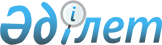 "2017-2019 жылдарға арналған аудандық бюджет туралы" Шиелі аудандық мәслихатының 2016 жылғы 23 желтоқсандағы №7/2 шешіміне өзгерістер енгізу туралы
					
			Мерзімі біткен
			
			
		
					Қызылорда облысы Шиелі аудандық мәслихатының 2017 жылғы 6 қазандағы № 13/2 шешімі. Қызылорда облысының Әділет департаментінде 2017 жылғы 17 қазанда № 5998 болып тіркелді. Қолданылу мерзімінің аяқталуына байланысты тоқтатылды
      "Қазақстан Республикасының Бюджет кодексі" Қазақстан Республикасының 2008 жылғы 4 желтоқсандағы кодексінің 106-бабының 4-тармағына, "Қазақстан Республикасындағы жергілікті мемлекеттік басқару және өзін-өзі басқару туралы" Қазақстан Республикасының 2001 жылғы 23 қаңтардағы Заңының 6-бабы 1-тармағының 1) тармақшасына сәйкес Шиелі аудандық мәслихаты ШЕШІМ ҚАБЫЛДАДЫ:
      1. "2017-2019 жылдарға арналған аудандық бюджет туралы" Шиелі аудандық мәслихатының 2016 жылғы 23 желтоқсандағы № 7/2 шешіміне (нормативтік құқықтық актілерді мемлекеттік тіркеу Тізілімінде 2016 жылғы 30 желтоқсанда 5687 нөмірімен тіркелген, "Өскен Өңір" газетінде 2017 жылы 10 қаңтарда және Қазақстан Республикасының нормативтік құқықтық актілердің эталондық бақылау банкінде 2017 жылы 1 ақпанда жарияланған) мынадай өзгерістер енгізілсін:
      1-тармақ жаңа редакцияда жазылсын:
      "1. 2017-2019 жылдарға арналған аудандық бюджет 1, 2, 3 - қосымшаларға сәйкес, оның ішінде 2017 жылға мынадай көлемде бекітілсін:
      1) кірістер - 12 681 235 мың теңге, оның ішінде: 
      салықтық түсімдер - 1 628 031 мың теңге; 
      салықтық емес түсімдер - 17 818 мың теңге;
      негізгі капиталды сатудан түсетін түсімдер - 38 460 мың теңге;
      трансферттер түсімі - 10 996 926 мың теңге;
      2) шығындар - 12 815 639,9 мың теңге;
      3) таза бюджеттік кредиттеу - 218 366 мың теңге;
      бюджеттік кредиттер - 272 280 мың теңге;
      бюджеттік кредиттерді өтеу - 53 914 мың теңге;
      4) қаржы активтерімен операциялар бойынша сальдо - 0;
      қаржы активтерін сатып алу - 0;
      мемлекеттік қаржы активтерін сатудан түсетін түсімдер - 0; 
      5) бюджет тапшылығы (профициті) - - 352 770,9 мың теңге; 
      6) бюджет тапшылығын қаржыландыру (профицитін пайдалану) - 352 770,9 мың теңге;
      қарыздар түсімі - 272 280 мың теңге; 
      қарыздарды өтеу - 53 914 мың теңге; 
      бюджет қаражатының пайдаланылатын қалдықтары - 134 404,9 мың теңге.";
      аталған шешімнің 1-қосымшасы осы шешімнің 1-қосымшасына сәйкес жаңа редакцияда жазылсын.
      аталған шешімнің 4-қосымшасы осы шешімнің 2-қосымшасына сәйкес жаңа редакцияда жазылсын.
      аталған шешімнің 7-қосымшасы осы шешімнің 3-қосымшасына сәйкес жаңа редакцияда жазылсын.
      аталған шешімнің 8-қосымшасы осы шешімнің 4-қосымшасына сәйкес жаңа редакцияда жазылсын.
      2. Осы шешім 2017 жылғы 1 қаңтардан бастап қолданысқа енгізіледі және ресми жариялауға жатады. 2017 жылға арналған аудандық бюджет Кент, ауылдық округ әкімі аппараттарының2017 жылға арналған бюджеттік бағдарламаларының тізбесі 2017-2019 жылға арналған аудандық бюджеттің бюджеттік инвестицияларды жүзеге асыруға бағытталған бағдарламаларының тізбесі 2017 жылға арналған аудандық бюджеттен жергілікті өзін-өзі басқару органдарына берілетін трансферттердің кенттер, ауылдық округтер арасындағы бөлінісі
					© 2012. Қазақстан Республикасы Әділет министрлігінің «Қазақстан Республикасының Заңнама және құқықтық ақпарат институты» ШЖҚ РМК
				
      Аудандық мәслихаттың сессия төрағасы

М. Дүйсенов 

      Аудандық мәслихаттың хатшысы

Ә. Оразбекұлы
Шиелі аудандық мәслихатының 2017 жылғы "06" қазандағы №13/2 шешіміне 1-қосымшаШиелі аудандық мәслихатының 2016 жылғы "23" желтоқсандағы №7/2 шешіміне 1-қосымша
Санаты
Санаты
Санаты
Санаты
Сомасы, мың теңге
Сыныбы
Сыныбы
Сыныбы
Сомасы, мың теңге
Iшкi сыныбы
Iшкi сыныбы
Сомасы, мың теңге
Атауы
Сомасы, мың теңге
1.Кірістер
12681235
1
Салықтық түсімдер
1628031
1
01
Табыс салығы
529213
1
1
2
Жеке табыс салығы
529213
1
03
Әлеуметтiк салық
419827
1
3
1
Әлеуметтік салық
419827
1
04
Меншiкке салынатын салықтар
637921
1
4
1
Мүлiкке салынатын салықтар
547451
1
4
3
Жер салығы
8540
1
4
4
Көлiк құралдарына салынатын салық
81000
1
4
5
Бірыңғай жер салығы
930
1
05
Тауарларға, жұмыстарға және қызметтерге салынатын iшкi салықтар
29570
1
5
2
Акциздер
8000
1
5
3
Табиғи және басқа да ресурстарды пайдаланғаны үшiн түсетiн түсiмдер
6150
1
5
4
Кәсiпкерлiк және кәсiби қызметтi жүргiзгенi үшiн алынатын алымдар
14000
5
Ойын бизнесіне салық
1420
1
08
Заңдық мәнді іс-әрекеттерді жасағаны және (немесе) оған уәкілеттігі бар мемлекеттік органдар немесе лауазымды адамдар құжаттар бергені үшін алынатын міндетті төлемдер
11500
1
8
1
Мемлекеттік баж
11500
2
Салықтық емес түсiмдер
17818
2
01
Мемлекеттік меншіктен түсетін кірістер
3765
2
1
5
Мемлекет меншігіндегі мүлікті жалға беруден түсетін кірістер
3700
7
Мемлекеттiк бюджеттен берiлген кредиттер бойынша сыйақылар
65
2
06
Өзге де салықтық емес түсiмдер
14053
2
6
1
Өзге де салықтық емес түсiмдер
14053
3
Негізгі капиталды сатудан түсетін түсімдер
38460
01
Мемлекеттік мекемелерге бекітілген мемлекеттік мүлікті сату

 
1000
111
Мемлекеттік мекемелерге бекітілген мемлекеттік мүлікті сату
1000
3
03
Жердi және материалдық емес активтердi сату
37460
3
3
1
Жерді сату
19260
2
Материалдық емес активтерді сату 
18200
4
Трансферттердің түсімдері
10996926
4
02
Мемлекеттiк басқарудың жоғары тұрған органдарынан түсетiн трансферттер
10996926
4
2
2
Облыстық бюджеттен түсетiн трансферттер
10996926
Функционалдық топ
Функционалдық топ
Функционалдық топ
Функционалдық топ
Сомасы, мың теңге
Бюджеттік бағдарламалардың әкімшісі
Бюджеттік бағдарламалардың әкімшісі
Бюджеттік бағдарламалардың әкімшісі
Сомасы, мың теңге
Бағдарлама
Бағдарлама
Сомасы, мың теңге
Атауы
Сомасы, мың теңге
2.Шығындар
12815639,9
01
Жалпы сипаттағы мемлекеттiк қызметтер
949503,5
1
112
Аудан (облыстық маңызы бар қала) мәслихатының аппараты
22855
001
Аудан (облыстық маңызы бар қала) мәслихатының қызметін қамтамасыз ету жөніндегі қызметтер
22855
1
122
Аудан (облыстық маңызы бар қала) әкімінің аппараты
134171,5
1
122
001
Аудан (облыстық маңызы бар қала) әкімінің қызметін қамтамасыз ету жөніндегі қызметтер
116403,5
003
Мемлекеттік органның күрделі шығыстары
17768
1
123
Қаладағы аудан, аудандық маңызы бар қала, кент, ауыл, ауылдық округ әкімінің аппараты
566357
1
123
001
Қаладағы аудан, аудандық маңызы бар қала, кент, ауыл, ауылдық округ әкімінің қызметін қамтамасыз ету жөніндегі қызметтер
372624
022
Мемлекеттік органның күрделі шығыстары
30423
032
Ведомстволық бағыныстағы мемлекеттік мекемелерінің және ұйымдарының күрделі шығыстары
163310
1
452
Ауданның (облыстық маңызы бар қаланың) қаржы бөлімі
29153
1
452
001
Ауданның (облыстық маңызы бар қаланың) бюджетін орындау және коммуналдық меншігін басқару саласындағы мемлекеттік саясатты іске асыру жөніндегі қызметтер 
27264
010
Жекешелендіру, коммуналдық меншікті басқару, жекешелендіруден кейінгі қызмет және осыған байланысты дауларды реттеу
321
018
Мемлекеттік органның күрделі шығыстары
1568
1
453
Ауданның (облыстық маңызы бар қаланың) экономика және бюджеттік жоспарлау бөлімі
31175
1
453
001
Экономикалық саясатты, мемлекеттік жоспарлау жүйесін қалыптастыру және дамыту саласындағы мемлекеттік саясатты іске асыру жөніндегі қызметтер
31175
13
458
Ауданның (облыстық маңызы бар қаланың) тұрғын үй-коммуналдық шаруашылығы, жолаушылар көлігі және автомобиль жолдары бөлімі
18514
13
001
Жергілікті деңгейде тұрғын үй-коммуналдық шаруашылығы, жолаушылар көлігі және автомобиль жолдары саласындағы мемлекеттік саясатты іске асыру жөніндегі қызметтер
18514
467
Ауданның (облыстық маңызы бар қаланың) құрылыс бөлімі
70500
040
Мемлекеттік органдардың объектілерін дамыту
70500
13
493
Ауданың (облыстық маңызы бар қаланың) кәсіпкерлік, өнеркәсіп және туризм бөлімі
13418
13
001
Жергілікті деңгейде кәсіпкерлікті, өнеркәсіпті және туризмді дамыту саласындағы мемлекеттік саясатты іске асыру жөніндегі қызметтер
13418
801
Ауданның (облыстық маңызы бар қаланың) жұмыспен қамту, әлеуметтік бағдарламалар және азаматтық хал атілерін тіркеу бөлімі
63360
001
Жергілікті деңгейде жұмыспен қамту, әлеуметтік бағдарламалар және азаматтық хал актілерін тіркеу саласындағы мемлекеттік саясатты іске асыру жөніндегі қызметтер
63105
003
Мемлекеттік органның күрделі шығыстары
255
02
Қорғаныс
4839
2
122
Аудан (облыстық маңызы бар қала) әкімінің аппараты
4839
2
122
005
Жалпыға бірдей әскери міндетті атқару шеңберіндегі іс-шаралар
2766
007
Аудандық (қалалық) ауқымдағы дала өрттерінің, сондай-ақ мемлекеттік өртке қарсы қызмет органдары құрылмаған елдi мекендерде өрттердің алдын алу және оларды сөндіру жөніндегі іс-шаралар
2073
03
Қоғамдық тәртіп, қауіпсіздік, құқықтық, сот, қылмыстық-атқару қызметі
12472
3
458
Ауданның (облыстық маңызы бар қаланың) тұрғын үй-коммуналдық шаруашылығы, жолаушылар көлігі және автомобиль жолдары бөлімі

 
12472
3
458
021
Елдi мекендерде жол қозғалысы қауiпсiздiгін қамтамасыз ету
12472
04
Бiлiм беру
9113556,5
123
Қаладағы аудан, аудандық маңызы бар қала, кент, ауыл, ауылдық округ әкімінің аппараты

 
753452
4
123
004
Мектепке дейінгі тәрбие мен оқыту ұйымдарының қызметін қамтамасыз ету
365126
041
Мектепке дейінгі білім беру ұйымдарында мемлекеттік білім беру тапсырысын іске асыруға
388326
4
464
Ауданның (облыстық маңызы бар қаланың) білім бөлімі
8304961,5
4
464
001
Жергілікті деңгейде білім беру саласындағы мемлекеттік саясатты іске асыру жөніндегі қызметтер
31735
4
464
003
Жалпы білім беру
6398327,5
4
464
005
Ауданның (облыстық маңызы бар қаланың) мемлекеттік білім беру мекемелер үшін оқулықтар мен оқу-әдiстемелiк кешендерді сатып алу және жеткізу
153006
006
Балаларға қосымша білім беру
170790
4
464
007
Аудандық (қалалалық) ауқымдағы мектеп олимпиадаларын және мектептен тыс іс-шараларды өткiзу
523
009
Мектепке дейінгі тәрбие мен оқыту ұйымдарының қызметін қамтамасыз ету
425378
012
Мемлекеттік органның күрделі шығыстары
1020
4
464
015
Жетім баланы (жетім балаларды) және ата-аналарының қамқорынсыз қалған баланы (балаларды) күтіп-ұстауға қамқоршыларға (қорғаншыларға) ай сайынға ақшалай қаражат төлемі
18105
029
Балалар мен жасөспірімдердің психикалық денсаулығын зерттеу және халыққа психологиялық-медициналық-педагогикалық консультациялық көмек көрсету
22053
040
Мектепке дейінгі білім беру ұйымдарында мемлекеттік білім беру тапсырысын іске асыруға
719927
067
Ведомстволық бағыныстағы мемлекеттік мекемелерінің және ұйымдарының күрделі шығыстары
364097
8
465
Ауданның (облыстық маңызы бар қаланың) дене 

шынықтыру және спорт бөлімі 
44512
017
Балалар мен жасөспірімдерге спорт бойынша қосымша білім беру
44512
467
Ауданның (облыстық маңызы бар қаланың) құрылыс бөлімі
10631
037
Мектепке дейiнгi тәрбие және оқыту объектілерін салу және реконструкциялау
10631
05
Денсаулық сақтау
19
123
Қаладағы аудан, аудандық маңызы бар қала, кент, ауыл, ауылдық округ әкімінің аппараты
19
5
123
002
Шұғыл жағдайларда сырқаты ауыр адамдарды дәрігерлік көмек көрсететін ең жақын денсаулық сақтау ұйымына дейін жеткізуді ұйымдастыру
19
06
Әлеуметтiк көмек және әлеуметтiк қамсыздандыру
716250
801
Ауданның (облыстық маңызы бар қаланың) жұмыспен қамту, әлеуметтік бағдарламалар және азаматтық хал атілерін тіркеу бөлімі
187679
010
Мемлекеттік атаулы әлеуметтік көмек
5040
016
18 жасқа дейінгі балаларға мемлекеттік жәрдемақылар
162534
025
Өрлеу" жобасы бойынша келісілген қаржылай көмекті енгізу
20105
6
123
Қаладағы аудан, аудандық маңызы бар қала, кент, ауыл, ауылдық округ әкімінің аппараты

 
30613
6
123
003
Мұқтаж азаматтарға үйінде әлеуметтік көмек көрсету
30613
4
464
Ауданның (облыстық маңызы бар қаланың) білім бөлімі
11240
030
Патронат тәрбиешілерге берілген баланы (балаларды) асырап бағу
11240
458
Ауданның (облыстық маңызы бар қаланың) тұрғын үй-коммуналдық шаруашылығы, жолаушылар көлігі және автомобиль жолдары бөлімі
746
050
Қазақстан Республикасында мүгедектердің құқықтарын қамтамасыз ету және өмір сүру сапасын жақсарту жөніндегі 2012 - 2018 жылдарға арналған іс-шаралар жоспарын іске асыру
746
801
Ауданның (облыстық маңызы бар қаланың) жұмыспен қамту, әлеуметтік бағдарламалар және азаматтық хал атілерін тіркеу бөлімі

 
485972
004
Жұмыспен қамту бағдарламасы
132685
 

005
Қайтыс болған Совет Одағының батырларын, "Халық қаһармандарын", Социалистік Еңбек ерлерін, Даңқ Орденінің үш дәрежесімен және "Отан" орденімен марапатталған соғыс ардагерлері мен мүгедектерін жерлеу рәсімдері бойынша қызмет көрсету
81
\06
451
006
Ауылдық жерлерде тұратын денсаулық сақтау, білім беру, әлеуметтік қамтамасыз ету, мәдениет, спорт және ветеринар мамандарына отын сатып алуға Қазақстан Республикасының заңнамасына сәйкес әлеуметтік көмек көрсету
42848
6
451
007
Тұрғын үйге көмек көрсету
16955
 

008
1999 жылдың 26 шілдесінде "Отан", "Даңқ" ордендерімен марапатталған, "Халық Қаһарманы" атағын және республиканың құрметті атақтарын алған азаматтарды әлеуметтік қолдау
259
6
451
009
Үйден тәрбиеленіп оқытылатын мүгедек балаларды материалдық қамтамасыз ету
7597
6
451
011
Жергілікті өкілетті органдардың шешімі бойынша мұқтаж азаматтардың жекелеген топтарына әлеуметтік көмек
108010
6
451
014
Мұқтаж азаматтарға үйде әлеуметтiк көмек көрсету
59256
6
451
017
Мүгедектерді оңалту жеке бағдарламасына сәйкес, мұқтаж мүгедектерді міндетті гигиеналық құралдармен және ымдау тілі мамандарының қызмет көрсетуін, жеке көмекшілермен қамтамасыз ету 
52375
6
451
018
Жәрдемақыларды және басқа да әлеуметтік төлемдерді есептеу, төлеу мен жеткізу бойынша қызметтерге ақы төлеу
2001
023
Жұмыспен қамту орталықтарының қызметін қамтамасыз ету
32399
050
Қазақстан Республикасында мүгедектердің құқықтарын қамтамасыз ету және өмір сүру сапасын жақсарту жөніндегі 2012 - 2018 жылдарға арналған іс-шаралар жоспарын іске асыру
31506
07
Тұрғын үй-коммуналдық шаруашылық
523608
7
123
Қаладағы аудан, аудандық маңызы бар қала, кент, ауыл, ауылдық округ әкімінің аппараты
159049
7
123
008
Елді мекендердегі көшелерді жарықтандыру
81719
7
123
009
Елді мекендердің санитариясын қамтамасыз ету
32552
7
123
011
Елді мекендерді абаттандыру мен көгалдандыру
44778
7
458
Ауданның (облыстық маңызы бар қаланың) тұрғын үй-коммуналдық шаруашылығы, жолаушылар көлігі және автомобиль жолдары бөлімі
961
012
Сумен жабдықтау және су бұру жүйесінің жұмыс істеуі
673
049
Көп пәтерлі тұрғын үйлерде энергетикалық аудит жүргізу
288
467
Ауданның (облыстық маңызы бар қаланың) құрылыс бөлімі
363598
003
Коммуналдық тұрғын үй қорының тұрғын үйін жобалау, салу және (немесе) сатып алу
4000
004
Инженерлік-коммуникациялық инфрақұрылымды жобалау, дамыту және (немесе) жайластыру
209782
006
Сумен жабдықтау және су бұру жүйесін дамыту
127976
098
Коммуналдық тұрғын үй қорының тұрғын үйлерін сатып алу
21840
08
Мәдениет, спорт, туризм және ақпараттық кеңістiк
726155
8
123
Қаладағы аудан, аудандық маңызы бар қала, кент, ауыл, ауылдық округ әкімінің аппараты
262657
8
123
006
Жергілікті деңгейде мәдени-демалыс жұмыстарын қолдау
262657
8
455
Ауданның (облыстық маңызы бар қаланың) мәдениет және тілдерді дамыту бөлімі
268970
8
455
001
Жергілікті деңгейде тілдерді және мәдениетті дамыту саласындағы мемлекеттік саясатты іске асыру жөніндегі қызметтер
16962
8
455
003
Мәдени-демалыс жұмысын қолдау
88763
 

005
Зоопарктер мен дендропарктердiң жұмыс iстеуiн қамтамасыз ету
7971
8
455
006
Аудандық (қалалық) кiтапханалардың жұмыс iстеуi
103743
8
455
007
Мемлекеттiк тiлдi және Қазақстан халқының басқа да тiлдерін дамыту
750
009
Тарихи-мәдени мұра ескерткіштерін сақтауды және оларға қол жетімділікті қамтамасыз ету
48804
032
Ведомстволық бағыныстағы мемлекеттік мекемелерінің және ұйымдарының күрделі шығыстары
1977
8
456
Ауданның (облыстық маңызы бар қаланың) ішкі саясат бөлімі
71122
8
456
001
Жергілікті деңгейде ақпарат, мемлекеттілікті нығайту және азаматтардың әлеуметтік сенімділігін қалыптастыру саласында мемлекеттік саясатты іске асыру жөніндегі қызметтер
36813
8
456
002
Мемлекеттік ақпараттық саясат жүргізу жөніндегі қызметтер
17020
8
456
003
Жастар саясаты саласында іс-шараларды іске асыру
17289
8
465
Ауданның (облыстық маңызы бар қаланың) дене шынықтыру және спорт бөлімі 
107906
8
465
001
Жергілікті деңгейде дене шынықтыру және спорт саласындағы мемлекеттік саясатты іске асыру жөніндегі қызметтер
15649
005
Ұлттық және бұқаралық спорт түрлерін дамыту
73353
8
465
006
Аудандық (облыстық маңызы бар қалалық) деңгейде спорттық жарыстар өткiзу
1425
8
465
007
Әртүрлi спорт түрлерi бойынша аудан (облыстық маңызы бар қала) құрама командаларының мүшелерiн дайындау және олардың облыстық спорт жарыстарына қатысуы
17479
467
Ауданның (облыстық маңызы бар қаланың) құрылыс бөлімі
15500
011
Мәдениет объектілерін дамыту
12500
023
Туризм объектілерін дамыту
3000
10
Ауыл, су, орман, балық шаруашылығы, ерекше қорғалатын табиғи аумақтар, қоршаған ортаны және жануарлар дүниесін қорғау, жер қатынастары
267047
10
462
Ауданның (облыстық маңызы бар қаланың) ауыл шаруашылығы бөлімі
115959
10
462
001
Жергілікті деңгейде ауыл шаруашылығы саласындағы мемлекеттік саясатты іске асыру жөніндегі қызметтер
84159
10
462
099
Мамандардың әлеуметтік көмек көрсетуі жөніндегі шараларды іске асыру
31800
10
463
Ауданның (облыстық маңызы бар қаланың) жер қатынастары бөлімі
14870
10
463
001
Аудан (облыстық маңызы бар қала) аумағында жер қатынастарын реттеу саласындағы мемлекеттік саясатты іске асыру жөніндегі қызметтер
14574
007
Мемлекеттік органның күрделі шығыстары
296
4677
Ауданның (облыстық маңызы бар қаланың) құрылыс бөлімі
4210
010
Ауыл шаруашылығы объектілерін дамыту
4210
10
473
Ауданның (облыстық маңызы бар қаланың) ветеринария бөлімі
132008
10
473
001
Жергілікті деңгейде ветеринария саласындағы мемлекеттік саясатты іске асыру жөніндегі қызметтер
20367
10
473
006
Ауру жануарларды санитарлық союды ұйымдастыру
4737
10
473
007
Қаңғыбас иттер мен мысықтарды аулауды және жоюды ұйымдастыру
3866
009
Жануарлардың энзоотиялық аурулары бойынша ветеринариялық іс-шараларды жүргізу
4000
010
Ауыл шаруашылығы жануарларын сәйкестендіру жөніндегі іс-шараларды өткізу
2358
011
Эпизоотияға қарсы іс-шаралар жүргізу
96680
11
Өнеркәсіп, сәулет, қала құрылысы және құрылыс қызметі
44251
11
467
Ауданның (облыстық маңызы бар қаланың) құрылыс бөлімі
27122
11
467
001
Жергілікті деңгейде құрылыс саласындағы мемлекеттік саясатты іске асыру жөніндегі қызметтер
27122
11
468
Ауданның (облыстық маңызы бар қаланың) сәулет және қала құрылысы бөлімі
17129
11
468
001
Жергілікті деңгейде сәулет және қала құрылысы саласындағы мемлекеттік саясатты іске асыру жөніндегі қызметтер
14162
003
Аудан аумағында қала құрылысын дамыту схемаларын және елді мекендердің бас жоспарларын әзірлеу
2967
12
Көлiк және коммуникация
243333
123
Қаладағы аудан, аудандық маңызы бар қала, кент, ауыл, ауылдық округ әкімінің аппараты

 
138869
 013
Аудандық маңызы бар қалаларда, кенттерде, ауылдарда, ауылдық округтерде автомобиль жолдарының жұмыс істеуін қамтамасыз ету
15000
 045
Елді-мекендер көшелеріндегі автомобиль жолдарын күрделі және орташа жөндеу
123869

 
12
458
Ауданның (облыстық маңызы бар қаланың) тұрғын үй-коммуналдық шаруашылығы, жолаушылар көлігі және автомобиль жолдары бөлімі
104464
 022
Көлік инфрақұрылымын дамыту
11226
12
458
023
Автомобиль жолдарының жұмыс істеуін қамтамасыз ету
32973
045
Аудандық маңызы бар автомобиль жолдарын және елді-мекендердің көшелерін күрделі және орташа жөндеу
60265
13
Басқалар
143200
123
Қаладағы аудан, аудандық маңызы бар қала, кент, ауыл, ауылдық округ әкімінің аппараты
44329
040
Өңірлерді дамытудың 2020 жылға дейінгі бағдарламасы шеңберінде өңірлерді экономикалық дамытуға жәрдемдесу бойынша шараларды іске асыру
44329
13
452
Ауданның (облыстық маңызы бар қаланың) қаржы бөлімі
23085
13
452
012
Ауданның (облыстық маңызы бар қаланың) жергілікті атқарушы органының резерві 
23085
13
458
Ауданның (облыстық маңызы бар қаланың) тұрғын үй-коммуналдық шаруашылығы, жолаушылар көлігі және автомобиль жолдары бөлімі
75491
13
123
040
Өңірлерді дамытудың 2020 жылға дейінгі бағдарламасы шеңберінде өңірлерді экономикалық дамытуға жәрдемдесу бойынша шараларды іске асыру
68351
065
Заңды тұлғалардың жарғылық капиталын қалыптастыру немесе ұлғайту
7140
493
Ауданның (облыстық маңызы бар қаланың) кәсіпкерлік, өнеркәсіп және туризм бөлімі
295
006
Кәсіпкерлік қызметті қолдау
295
14
Борышқа қызмет көрсету
65
14
452
Ауданның (облыстық маңызы бар қаланың) қаржы бөлімі
65
14
452
013
Жергілікті атқарушы органдардың облыстық бюджеттен қарыздар бойынша сыйақылар мен өзге де төлемдерді төлеу бойынша борышына қызмет көрсету
65
15
Трансферттер
71340,9
452
Ауданның (облыстық маңызы бар қаланың) қаржы бөлімі
71340,9
 006
Нысаналы пайдаланылмаған (толық пайдаланылмаған) трансферттерді қайтару
1059,4
 024
Мемлекеттік органдардың функцияларын мемлекеттік басқарудың төмен тұрған деңгейлерінен жоғарғы деңгейлерге беруге байланысты жоғары тұрған бюджеттерге берілетін ағымдағы нысаналы трансферттер
10245
051
Жергілікті өзін-өзі басқару органдарына берілетін трансферттер
57220
054
Қазақстан Республикасының Ұлттық қорынан берілетін нысаналы трансферт есебінен республикалық бюджеттен бөлінген пайдаланылмаған (түгел пайдаланылмаған) нысаналы трансферттердің сомасын қайтару
2816,5
3. Таза бюджеттік кредит беру
218366
Бюджеттік кредиттер
272280
10
462
Ауданның (облыстық маңызы бар қаланың) ауыл шаруашылығы бөлімі
272280
008
Мамандарды әлеуметтік қолдау шараларын іске асыруға берілетін бюджеттік кредиттер
272280
5
Бюджеттік кредиттерді өтеу
53914
01
Бюджеттік кредиттерді өтеу
53914
5
1
Мемлекеттік бюджеттен берілген бюджеттік кредиттерді өтеу
53914
5. Бюджет тапшылығы (профициті)
-352770,9
6. Бюджет тапшылығын қаржыландыру (профицитті пайдалану)
352770,9
7
Қарыздар түсімі
272280
02
Қарыз алу келісім-шарттары
272280
 

003
Ауданның (облыстық маңызы бар қаланың) жергілікті атқарушы органы алатын қарыздар
272280
16
Қарыздарды өтеу
53914
16
452
Ауданның (облыстық маңызы бар қаланың) қаржы бөлімі
53914
16
452
008
Жергілікті атқарушы органның жоғары тұрған бюджет алдындағы борышын өтеу
53914
08
Бюджет қаражатының пайдаланылатын қалдықтары
 134404,9
001
Бюджет қаражатының бос қалдықтары
 144627,3
001
Бюджет қаражатының бос қалдықтары
 144627,3
002
Есепті кезең соңындағы бюджет қаражатының қалдықтары
 10222,4
001
Есепті кезең соңындағы бюджет қаражатының қалдықтары
 10222,4Шиелі аудандық мәслихатының 2017 жылғы "06" қазандағы №13/2 шешіміне 2-қосымшаШиелі аудандық мәслихатының 2016 жылғы "23" желтоқсандағы №7/2 шешіміне 4-қосымша
Функционалдық топ
Функционалдық топ
Функционалдық топ
Функционалдық топ
Сомасы, мың теңге
Бюджеттік бағдарламалардың әкiмшiсi
Бюджеттік бағдарламалардың әкiмшiсi
Бюджеттік бағдарламалардың әкiмшiсi
Сомасы, мың теңге
Бағдарлама
Бағдарлама
Сомасы, мың теңге
Атауы
Сомасы, мың теңге
2. Шығындар
1955345
01
Жалпы сипаттағы мемлекеттiк қызметтер 
566357
123
Қаладағы аудан, аудандық маңызы бар қала, кент, ауыл, ауылдық округ әкімінің аппараты
566357
001
Қаладағы аудан, аудандық маңызы бар қала, кент, ауыл, ауылдық округ әкімінің қызметін қамтамасыз ету жөніндегі қызметтер
372624
022
Мемлекеттік органның күрделі шығыстары
30423
032
Ведомстволық бағыныстағы мемлекеттік мекемелерінің және ұйымдарының күрделі шығыстары
163310
04
Білім беру
753452
123
Қаладағы аудан, аудандық маңызы бар қала, кент, ауыл, ауылдық округ әкімінің аппараты
753452
004
Мектепке дейінгі тәрбие мен оқыту ұйымдарының қызметін қамтамасыз ету
365126
041
Мектепке дейінгі білім беру ұйымдарында мемлекеттік білім беру тапсырысын іске асыруға
388326
05
Денсаулық сақтау
19
123
Қаладағы аудан, аудандық маңызы бар қала, кент, ауыл, ауылдық округ әкімінің аппараты
19
002
Шұғыл жағдайларда сырқаты ауыр адамдарды дәрігерлік көмек көрсететін ең жақын денсаулық сақтау ұйымына дейін жеткізуді ұйымдастыру
19
06
Әлеуметтік көмек және әлеуметтік қамсыздандыру
30613
123
Қаладағы аудан, аудандық маңызы бар қала, кент, ауыл, ауылдық округ әкімінің аппараты
30613
003
Мұқтаж азаматтарға үйінде әлеуметтік көмек көрсету
30613
07
Тұрғын үй-коммуналдық шаруашылық
159049
123
Қаладағы аудан, аудандық маңызы бар қала, кент, ауыл, ауылдық округ әкімінің аппараты
159049
008
Елді мекендердегі көшелерді жарықтандыру
81719
009
Елді мекендердің санитариясын қамтамасыз ету
32552
011
Елді мекендерді абаттандыру мен көгалдандыру
44778
08
Мәдениет, спорт, туризм және ақпараттық кеңістік
262657
123
Қаладағы аудан, аудандық маңызы бар қала, кент, ауыл, ауылдық округ әкімінің аппараты
262657
006
Жергілікті деңгейде мәдени-демалыс жұмыстарын қолдау
262657
12
Көлiк және коммуникация
138869
123
Қаладағы аудан, аудандық маңызы бар қала, кент, ауыл, ауылдық округ әкімінің аппараты
138869
013
Аудандық маңызы бар қалаларда, кенттерде, ауылдарда, ауылдық округтерде автомобиль жолдарының жұмыс істеуін қамтамасыз ету
15000
045
Елді-мекендер көшелеріндегі автомобиль жолдарын күрделі және орташа жөндеу
123869
13
Өзгелер
44329
123
Қаладағы аудан, аудандық маңызы бар қала, кент, ауыл, ауылдық округ әкімінің аппараты
44329
040
Өңірлерді дамытудың 2020 жылға дейінгі бағдарламасы шеңберінде өңірлерді экономикалық дамытуға жәрдемдесу бойынша шараларды іске асыру
44329Шиелі аудандық мәслихатының 2017 жылғы "06" қазандағы №13/2 шешіміне 3-қосымшаШиелі аудандық мәслихатының 2016 жылғы "23" желтоқсандағы №7/2 шешіміне 7-қосымша
Функционалдық топ
Функционалдық топ
Функционалдық топ
Функционалдық топ
Бюджеттік бағдарламалардың әкiмшiсi
Бюджеттік бағдарламалардың әкiмшiсi
Бюджеттік бағдарламалардың әкiмшiсi
Бағдарлама
Бағдарлама
Атауы
2.Шығындар
07
Тұрғын үй-коммуналдық шаруашылық
467
Ауданның (облыстық маңызы бар қаланың) құрылыс бөлімі
003
Коммуналдық тұрғын үй қорының тұрғын үйін жобалау, салу және (немесе) сатып алу
004
Инженерлік-коммуникациялық инфрақұрылымды жобалау, дамыту және (немесе) жайластыру
006
Сумен жабдықтау жүйесiн дамытуға
037
Мектепке дейiнгi тәрбие және оқыту объектілерін салу және реконструкциялау
098
Коммуналдық тұрғын үй қорының тұрғын үйлерін сатып алуШиелі аудандық мәслихатының 2017 жылғы "06" қазандағы №13/2 шешіміне 4-қосымшаШиелі аудандық мәслихатының 2016 жылғы "23" желтоқсандағы 7-сессиясының №7/2 шешіміне 8-қосымша
№
Атауы
Салықтар түрлері
Салықтар түрлері
Салықтар түрлері
Салықтар түрлері
Салықтар түрлері
Барлығы
№
Атауы
Төлем көзінен салық салынбайтын табыстары бойынша жеке табыс салығы (101202)
Жеке тұлғалардың мүлкіне салынатын салық (104102)
Жеке тұлғалардан алынатын, елді мекендер жерлеріне салынатын жер салығы (104302)
Жеке тұлғалардан алынатын көлік құралдарына салынатын салық (104402)
жер учаскесі аудандық маңызы бар қалада, ауылда, кентте орналасқан заңды тұлғалардан алынатын, елдi мекендер жерлерiне салынатын жер салығы (104309)
жер учаскесі аудандық маңызы бар қалада, ауылда, кентте орналасқан заңды тұлғалардан алынатын, елдi мекендер жерлерiне салынатын жер салығы (104309)
жер учаскесі аудандық маңызы бар қалада, ауылда, кентте орналасқан заңды тұлғалардан алынатын, елдi мекендер жерлерiне салынатын жер салығы (104309)
заңды тұлғалардан алынатын, көлік құралдарына салынатын салығы(104404) 
Барлығы
1
2
3
4
5
6
7
7
8
8
9
1 
Шиелі кенті
1481
3052
1002
39714
750
750
2461
2461
48460
2
Ақмая ауылдық округі
31
15
81
292
419
3
Алмалы ауылдық округі
21
42
186
162
411
4
Ақтоған ауылдық округі
7
10
73
225
50
50
365
5
Бәйгеқұм ауылдық округі
60
39
100
215
414
6
Бестам ауылдық округі
67
43
153
147
410
7
Гигант ауылдық округі
27
101
165
114
407
8
Еңбекші ауылдық округі
0
11
48
258
317
9
Жуантөбе ауылдық округі
3
64
250
232
50
50
599
10
Жөлек ауылдық округі
23
32
73
300
428
11
Жиделіарық ауылдық округі
5
18
47
402
472
12
Жаңатұрмыс ауылдық округі
0
34
61
219
314
13
Иіркөл ауылдық округі
17
38
177
180
412
14
Керделі ауылдық округі
18
97
159
135
409
15
Қарғалы ауылдық округі
0
16
41
214
271
16
Қоғалы ауылдық округі
9
11
84
210
314
17
Майлытоғай ауылдық округі
2
18
65
230
315
18
Ортақшыл ауылдық округі
6
9
70
230
315
19
Сұлутөбе ауылдық округі
23
71
168
148
100
100
510
20
Тартоғай ауылдық округі 
23
13
64
321
421
21
Талаптан ауылдық округі
5
54
199
256
514
22
Телікөл ауылдық округі
5
30
135
139
309
23
Төңкеріс ауылдық округі
18
31
155
210
414
Барлығы
1851
3849
3556
44553
950
950
2461
2461
57220